BEACON FEDERATION – Covid19 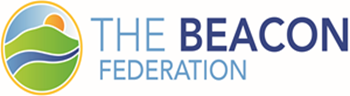 Catch-Up Premium Spending Plan   This plan is based on the evidence and guidance contained in the Education Endowment Fund (EEF) document ‘Covid19 Support Guide for Schools’ and the DfE’s ‘Catch Up Premium Guidance’. Planned expenditure for current academic yearTotal budgeted cost: £41,052Plan for Spring and Summer TuitionTotal number of pupils:513Amount of catch-up premium received per pupil:£80Total catch-up premium budget:£41,600£41,600£41,600strategy statementOur priorities are:To ensure that all children benefit from high-quality classroom teaching and make up learning that has been lost. To identify those children whose learning has been particularly affected, and enable them to make accelerated    progress through the provision of targeted intervention and support. To reduce the attainment gap between disadvantaged pupils and their peers. Quality of teaching for allQuality of teaching for allQuality of teaching for allQuality of teaching for allQuality of teaching for allQuality of teaching for allActionIntended outcome and success criteriaEvidence / RationaleHow will you make sure it’s implemented well?ReviewCostingsSupport high quality classroom teaching and learningAll children receive high quality teaching, whether in class or via remote learning. Eef ‘Covid19 Support Guide for Schools’DfE ‘Catch Up Premium Guidance’Rosenshine’s Principles of Effective Education.Weekly inset meetings for discussion and training – all teachers and SLT. Regular training for TAs.Training to be based on Rosenshine’s Principles of Effective Education. Regular monitoring in school of classroom provision – conducted by all members of SLT.Weekly monitoring of online provision during partial school closure – KDRegular updating of the Federation’s Recovery and Development Plan.Reviewed weekly at SLT meetings. Headteacher reports to governors – verbally every half term; written reports termly. Resource materials for teachers: £330Ensure that all teachers give high-quality feedback based on accurate assessmentAll children receive effective feedback which enables them to secure and move forwards in their learning. Eef ‘Covid19 Support Guide for Schools’DfE ‘Catch Up Premium Guidance’Rosenshine’s Principles of Effective Education.Weekly inset meetings for discussion and training – all teachers and SLT. Regular training for TAs.Training to be based on Rosenshine’s Principles of Effective Education. Regular monitoring in school of classroom provision – conducted by all members of SLT.Weekly monitoring of online provision during partial school closure – KDRegular updating of the Federation’s Recovery and Development Plan.Reviewed weekly at SLT meetings. Headteacher reports to governors – verbally every half term; written reports termly. Resource materials for teachers: £330Ensure that all teachers give high-quality feedback based on accurate assessmentAll children receive effective feedback which enables them to secure and move forwards in their learning. Eef ‘Covid19 Support Guide for Schools’DfE ‘Catch Up Premium Guidance’Rosenshine’s Principles of Effective Education.Weekly inset meetings for discussion and training – all teachers and SLT. Regular training for TAs.Training to be based on Rosenshine’s Principles of Effective Education. Regular monitoring in school of classroom provision – conducted by all members of SLT.Weekly monitoring of online provision during partial school closure – KDRegular updating of the Federation’s Recovery and Development Plan.Budgeted cost£330Targeted supportTargeted supportTargeted supportTargeted supportTargeted supportTargeted supportActionIntended outcome and success criteriaEvidence / RationaleHow will you make sure it’s implemented well?ReviewCostingsIdentify children whose progress has been most adversely affected by the Covid19 situation, and put in place targeted intervention to ensure rapid progress is made. Identified children make rapid progress to narrow or close the gaps between them and their peers. EEF ‘Covid19 Support Guide for Schools’DfE ‘Catch Up Premium Guidance’Rosenshine’s  Principles of Effective Education.All provision to be delivered by qualified teachers.A 3-way relationship between tutors, class teachers and pupils developed to ensure communication and consistency.Autumn term – tuition carried out mainly after the end of the school day.Spring and Summer terms – tuition to be carried our during the school day, rotated each week to limit the impact on class teaching. Baseline, mid-term and final assessments to be carried out to allow for easy analysis of progress. Autumn 20 - £2410Spring / Summer £30,200***SEE NOTEIdentify children whose progress has been most adversely affected by the Covid19 situation, and put in place targeted intervention to ensure rapid progress is made. Identified children make rapid progress to narrow or close the gaps between them and their peers. EEF ‘Covid19 Support Guide for Schools’DfE ‘Catch Up Premium Guidance’Rosenshine’s  Principles of Effective Education.All provision to be delivered by qualified teachers.A 3-way relationship between tutors, class teachers and pupils developed to ensure communication and consistency.Autumn term – tuition carried out mainly after the end of the school day.Spring and Summer terms – tuition to be carried our during the school day, rotated each week to limit the impact on class teaching. Budgeted cost£32,610Other approachesOther approachesOther approachesOther approachesOther approachesOther approachesActionIntended outcome and success criteriaEvidence / RationaleHow will you make sure it’s implemented well?When will you review this?CostingsSupport all children’s social and emotional health and wellbeing through focused provision of PSHE, whether in school or learning remotely. All children maintain their social and emotional wellbeing; any areas of concern are highlighted and addressed; and children are in a good place for learning. Eef ‘Covid19 Support Guide for Schools’DfE ‘Catch Up Premium Guidance’PSHE leads in each school to introduce, guide and monitor use of the new scheme of work. Training for all teaching staff in the use of the Jigsaw scheme.Introduction for all TAs through training. PSHE leads to monitor and report back regularly at SLT. Purchase of the Jigsaw Scheme of Work:£3,872Develop the school’s website and learning platform to ensure that all children can access remote learning when needed. All children have access to high quality teaching and learning, provided remotely when they are required to self-isolate, or when school is under partial closure. Government requirement to provide remote teaching for all children when required. Remote teaching lead in place (KD) to develop practice, deliver training and guidance and monitor ongoing provision on a weekly basis. Weekly review and discussion at SLTDevelopment and licences for the dB Learning Platform and library: £4,240Develop the school’s website and learning platform to ensure that all children can access remote learning when needed. All children have access to high quality teaching and learning, provided remotely when they are required to self-isolate, or when school is under partial closure. Government requirement to provide remote teaching for all children when required. Remote teaching lead in place (KD) to develop practice, deliver training and guidance and monitor ongoing provision on a weekly basis. Budgeted cost£8,112SchoolHours availablePersonnelArrangementsErmington120 Emma Foss3 days a week for 8 weeks from 24/5 – 120 hrsManor240Adam HowesKirsty LaversJulie Solomon90 hours (18 days) in total 90 hours (18 days) in total60 hours (12 days) in totalUgborough120Jo 120 hours (24 days) in total 